INSTRUÇÕES PARA A EXECUÇÃO DOS ENSAIOS DE DISTINGUIBILIDADE, HOMOGENEIDADE E ESTABILIDADE DE CULTIVARES DE GERÂNIO (Pelargonium do Grupo Zonal (syn. Pelargonium x hortorum L.H. Bailey), Pelargonium peltatum (L.) Hér. e híbridos entre essas espécies e outras espécies de Pelargonium peltatum (L.) Hér. ex Aiton da família Geraniaceae).I. OBJETIVOEstas instruções visam estabelecer diretrizes para as avaliações de distinguibilidade, homogeneidade e estabilidade (DHE), a fim de uniformizar o procedimento técnico de comprovação de que a cultivar apresentada é distinta de outra(s) cujos descritores sejam conhecidos, é homogênea quanto às suas características dentro de uma mesma geração e é estável quanto à repetição das mesmas características ao longo de gerações sucessivas. Aplicam-se às cultivares GERÂNIO (Pelargonium do Grupo Zonal (syn. Pelargonium x hortorum L.H. Bailey), Pelargonium peltatum (L.) Hér. e híbridos entre essas espécies e outras espécies de Pelargonium peltatum (L.) Hér. ex Aiton da família Geraniaceae).II. AMOSTRA VIVA1. Para atender ao disposto no art. 22 e seu parágrafo único da Lei nº 9.456 de 25 de abril de 1997, o requerente do pedido de proteção obrigar-se-á a manter à disposição do Serviço Nacional de Proteção de Cultivares - SNPC, no mínimo, 15 estacas bem enraizadas que não tenham sido despontadas, no caso de cultivares propagadas vegetativamente; ou sementes suficientes para produzir 30 plantas no caso de cultivares propagadas por sementes.2. A amostra viva deve apresentar vigor e boas condições fitossanitárias e atender aos critérios estabelecidos nas Regras de Análise de Sementes – R.A.S.3. A amostra viva não poderá ter sido submetida a nenhum tipo de tratamento que afete a expressão das características da cultivar, salvo em casos especiais devidamente justificados. Nesse caso, o tratamento deve ser detalhadamente descrito. 4. A amostra viva deverá ser mantida à disposição do SNPC após a obtenção do Certificado de Proteção. Entretanto, sempre que durante a análise do pedido for necessária a apresentação da amostra para confirmação de informações, o requerente deverá disponibilizá-la.5. As amostras vivas de cultivares de obtentores nacionais ou estrangeiros deverão ser mantidas no Brasil.III. EXECUÇÃO DOS ENSAIOS DE DISTINGUIBILIDADE, HOMOGENEIDADE E ESTABILIDADE – DHE1. Os ensaios deverão ser realizados por, no mínimo, um ciclo de cultivo. Caso a distinguibilidade, a homogeneidade e a estabilidade não possam ser comprovadas em um ciclo, os testes deverão ser estendidos por mais um ciclo de crescimento.2. Os ensaios deverão ser conduzidos em um único local. Caso neste local não seja possível a visualização de todas as características da cultivar, a mesma poderá ser avaliada em um local adicional.3. Os ensaios deverão ser realizados sob condições que assegurem o desenvolvimento normal das plantas. O tamanho das parcelas deverá ser tal que as plantas ou partes de plantas possam ser retiradas para medições e contagens, sem prejuízo das observações que poderão ser feitas no final do ciclo de cultivo.4. Os métodos recomendados de observação das características são indicados na primeira coluna da Tabela de Descritores Mínimos, de acordo com a legenda abaixo:- MI: Mensurações de um número de plantas ou partes de plantas, individualmente.- VG: Avaliação visual única de um grupo de plantas ou partes de plantas.5. Cada ensaio deverá incluir, no mínimo, 15 plantas no caso de cultivares propagadas vegetativamente; ou 30 plantas no caso de cultivares propagadas por sementes. 6. A menos que indicado outro modo, as observações deverão ser realizadas em, no mínimo, 10 plantas ou partes retiradas de cada uma das 10 plantas no caso de cultivares propagadas vegetativamente ou, no mínimo, 20 plantas ou partes retiradas de cada uma das 20 plantas, no caso de cultivares propagadas por sementes.7. Devido à variação da intensidade da luz ao longo do dia, as determinações de cores deverão ser feitas, de preferência, em recinto com iluminação artificial ou no meio do dia, em ambiente sem incidência de luz solar direta. A fonte luminosa do recinto deverá estar em conformidade com o Padrão da Comissão Internacional de Iluminação - CIE de Iluminação Preferencial D 6.500 e deverá estar dentro dos níveis de tolerância especificados no Padrão Inglês 950, Parte I. Essas cores deverão ser definidas contrapondo-se a parte da planta a um fundo branco.8. As cores das estruturas observadas devem ser referenciadas com base no Catálogo de Cores da Royal Horticultural Society (Catálogo de cores RHS).9. As avaliações para descrição da cultivar deverão ser realizadas nas plantas com expressões típicas, sendo desconsideradas aquelas com expressões atípicas.10. Para a avaliação da homogeneidade de cultivares propagadas vegetativamente deverá ser aplicada uma população padrão de 1% com probabilidade de aceitação de 95%. No caso de uma amostra com 15 plantas, será permitida uma planta atípica.11. Para a avaliação de homogeneidade de cultivares propagadas por semente, deve -se considerar a faixa de variação, observada através de plantas individuais, e determinar se esta é similar a variedades comparáveis, já conhecidas. Estas variações na cultivar candidata deverão ser significativamente menores que nas cultivares comparativas. 11.1. Em alguns casos, para características qualitativas e pseudoqualitativas, a grande maioria das plantas individuais da cultivar devem ter expressões similares, sendo que plantas com expressões claramente diferentes podem ser consideradas como plantas atípicas. Nestes casos, o procedimento de avaliação com base em identificação de plantas atípicas é recomendado, e o número de plantas atípicas da cultivar candidata não deve exceder este número nas cultivares comparativas.12. Poderão ser estabelecidos testes adicionais para propósitos especiais.13. É necessário anexar ao formulário, fotografias representativas de partes da planta em pleno florescimento e das estruturas mais relevantes utilizadas na caracterização da cultivar, especialmente da folha e da flor. No caso de cultivar introduzida no Brasil que apresentar alterações das características devido às diferentes condições ambientais, sempre que as mesmas possam ser demonstradas por fotografias, estas devem ser anexadas. IV. CARACTERÍSTICAS AGRUPADORAS1. Para a escolha das cultivares mais similares a serem plantadas no ensaio de DHE, utilizar as características agrupadoras.2. Características agrupadoras são aquelas nas quais os níveis de expressão observados, mesmo quando obtidos em diferentes locais, podem ser usados para a organização dos ensaios de DHE, individualmente ou em conjunto com outras características, de forma que cultivares similares sejam plantadas agrupadas.3. As seguintes características são consideradas úteis como características agrupadoras:(a) Lâmina foliar: variegação (característica 12);(b) Lâmina foliar: cor principal (excluída a zona) (característica 13);(c) Flor: tipo (característica 29);(d) Pétala superior: tipo de marca (característica 45);(e) Pétala inferior: cor do meio na face superior (característica 52) com os seguintes grupos:Gr. 1: brancoGr. 2: rosa alaranjadoGr. 3: laranjaGr. 4: vermelhoGr. 5: roxoGr. 6: rosa azuladoV. SINAIS CONVENCIONAIS	(a)-(c) (+): Ver explanações relativas a diversas características, item “VIII OBSERVAÇÕES E FIGURAS”;MI, VG: ver item III, 4.QL: Característica qualitativa;QN: Característica quantitativa; ePQ: Característica pseudo-qualitativa.VI. NOVIDADE E DURAÇÃO DA PROTEÇÃO1. A fim de satisfazer o requisito de novidade estabelecido no inciso V, art. 3º, da Lei nº 9.456, de 1997, para poder ser protegida, a cultivar não poderá ter sido oferecida à venda no Brasil há mais de doze meses em relação à data do pedido de proteção e, observado o prazo de comercialização no Brasil, não poderá ter sido oferecida à venda ou comercializada em outros países, com o consentimento do obtentor, há mais de quatro anos. 2. Conforme estabelecido pelo art. 11 da Lei nº 9.456, de 1997, a proteção da cultivar vigorará, a partir da data da concessão do Certificado Provisório de Proteção, pelo prazo de 15 (quinze) anos.VII. INSTRUÇÕES DE PREENCHIMENTO DA TABELA DE DESCRITORES1. Para facilitar a avaliação das diversas características, foi elaborada uma escala de códigos com valores que normalmente variam de 1 a 9. A interpretação dessa codificação é a seguinte:1.1. Quando as alternativas de código forem sequenciais, isto é, quando não existirem espaços entre os diferentes valores, e a escala começar pelo valor 1, a identificação da característica deve ser feita necessariamente por um dos valores listados. Exemplo: “1. Planta: tipo de crescimento”; valor 1 para “ereto”, valor 2 para “semiereto” e valor 3 para “rasteiro”. Somente uma dessas três alternativas é aceita para preenchimento.*preenchimento pode variar de 1 a 31.2. Quando as alternativas de código não forem sequenciais, isto é, se existirem um ou mais espaços entre os valores propostos, a descrição da característica pode recair, além das previstas, em variações intermediárias ou extremas. Exemplo: “7. Lâmina foliar: comprimento” codifica o valor 3 para “curta”, 5 para “média” e 7 para “longa”. Nesse caso, pode ser escolhido, por exemplo, o valor 4, que indica que o comprimento da lâmina foliar é entre curto e médio, ou ainda pode ser escolhido qualquer valor entre 1 e 9. Neste último caso, um valor 1 indica uma lâmina muito curta e um valor 9 classifica uma lâmina muito longa. *preenchimento pode variar de 1 a 91.3. Se os códigos começarem pelo valor 1, o valor do outro extremo da escala será o máximo permitido. Exemplo: “9. Lâmina foliar: profundidade do sinus”. O valor 1 corresponde a “ausente ou muito pouco profunda”, o valor 3 corresponde a “pouco profunda”, o valor 5 corresponde a “média”, e o valor 7 corresponde a “profunda”. Podem ser escolhidos os valores 1, 3, 5 ou 7; ou os valores intermediários 2, 4, e 6. Nesse caso, não existem valores acima de 7.*preenchimento pode variar de 1 a 72. Para solicitação de proteção de cultivar, o interessado deverá apresentar, além deste, os demais formulários disponibilizados pelo SNPC.3. Todas as páginas deverão ser rubricadas pelo Requerente ou Representante Legal e pelo Responsável Técnico.VIII. TABELA DE DESCRITORES MÍNIMOS DE GERÂNIO (Pelargonium do Grupo Zonal (syn. Pelargonium x hortorum L.H. Bailey), Pelargonium peltatum (L.) Hér. e híbridos entre essas espécies e outras espécies de Pelargonium peltatum (L.) Hér. ex Aiton da família Geraniaceae).Nome proposto para a cultivar:      Espécie(s):      IX. OBSERVAÇÕES E FIGURAS1. Explanações relativas a diversas características.1. As observações para a análise das características devem ser feitas na época de pleno florescimento, salvo indicação em contrário.1.1. As características contendo a seguinte classificação (a), (b) e (c) na primeira coluna da Tabela de Descritores Mínimos, devem ser observadas conforme as orientações a seguir:(a) As observações na haste e na folha devem ser feitas na base da segunda inflorescência da haste mais forte. Todas as observações na folha devem ser feitas na face superior. (b) As observações sobre a inflorescência e a flor devem ser feitas na segunda inflorescência da haste mais forte;(c) As observações devem ser feitas somente em cultivares com flor: estrias ou manchas irregularmente distribuídas: ausente (ver Caract. 33).2. Explanações e/ou figuras referentes a características específicas2.1. As características contendo a indicação (+) na primeira coluna da Tabela de Descritores Mínimos devem ser observadas conforme as orientações ou figuras a seguir:Característica 1: Planta: tipo de crescimentoCaracterística 7: Lâmina foliar: comprimentoCaracterística 8: Lâmina foliar: larguraCaracterística 9: Lâmina foliar: profundidade dos sinus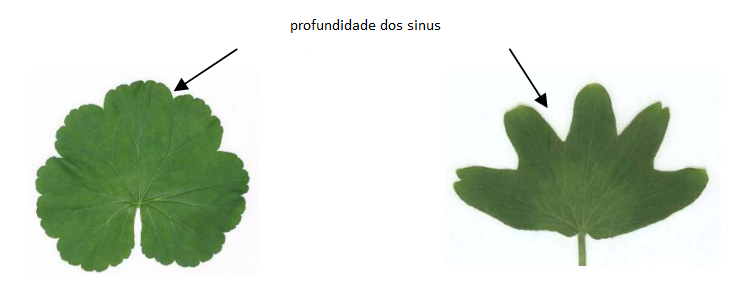 Característica 11: Lâmina foliar: baseCaracterística 13: Lâmina foliar: cor principal (excluída a zona)		A cor principal é cor da maior área da lâmina foliar, excluindo a zona (ver Caract. 16). Se a área das cores for aproximadamente a mesma, a cor mais escura é a cor principal.Característica 14: Lâmina foliar: cor secundária (excluída a zona)		A cor secundária pode ser a cor da variegação, se presente.Característica 16: Lâmina foliar: visibilidade da zona		A visibilidade é determinada pelo contraste de cores.Característica 17: Lâmina foliar: posição da zona		O centro da zona deve ser considerado como referência de sua posição.Característica 18: Lâmina foliar: tamanho relativo da zonaCaracterística 20: Pedúnculo: pigmentação antocianínica no terço médioCaracterística 21: Inflorescência: alturaCaracterística 22: Inflorescência: largura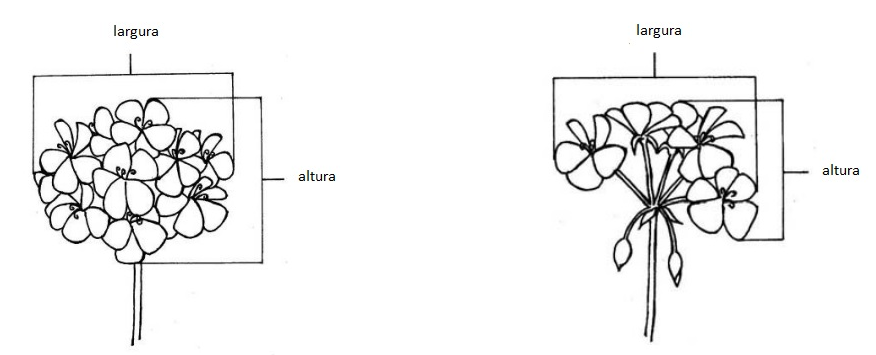 Característica 23: Inflorescência: número de flores abertas		A ser observada como o número de flores abertas ao mesmo tempo.Característica 24: Inflorescência: comprimento da maior florCaracterística 25: Inflorescência: largura da maior florCaracterística 28: Pedicelo: inchaço		Em variedades em que o inchaço é “ausente”, ocasionalmente pode haver pedicelos com inchaço. Nas variedades em que o inchaço está “presente”, ocasionalmente pode haver pedicelos sem inchaço.Característica 29: Flor: tipo		Uma flor simples tem apenas 5 pétalas. Uma flor dobrada tem mais de 5 pétalas.Característica 30: Somente cultivares com tipo de flor: simples: Flor: disposição das pétalas superiores em relação às pétalas inferioresCaracterística 32: Flor: seção transversal em vista lateralCaracterística 33: Flor: presença de estrias ou manchas irregularmente distribuídasCaracterística 34: Somente cultivares com flores com presença de estrias ou manchas irregularmente distribuídas: Flor: cor principal		A cor principal é a cor com a maior área de superfície, excluindo listras ou manchas irregularmente distribuídas.Característica 36: Sépala: curvaturaCaracterística 39: Pétala superior: formatoCaracterística 40: Pétala superior: margem no ápiceCaracterística 41: Pétala superior: cor da margem na face superiorCaracterística 42: Pétala superior: cor do meio na face superiorCaracterística 48: Pétala superior: zona na baseCaracterística 51: Pétala inferior: cor da margem do lado superiorCaracterística 52: Pétala inferior: cor do meio do lado superiorCaracterística 57: Pétala inferior: zona na base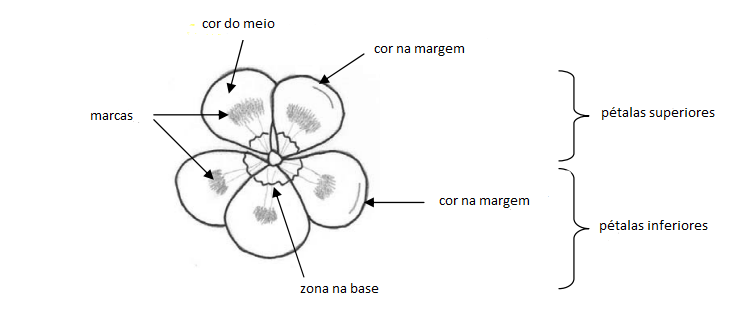 Característica 44: Pétala superior: visibilidade das marcas		A visibilidade é determinada pelo contraste de cores.Característica 45: Pétala superior: tipo de marcaCaracterística 55: Pétala inferior: tipo de marcaCaracterística 46: Pétala superior: tamanho da maior manchaCaracterística 56: Pétala inferior: tamanho da maior manchaCaracterística 47: Pétala superior: cor da mancha		Apenas variedades com manchas de tamanho suficiente para utilizar o Catálogo de cores RHS.Característica 54: Pétala inferior: visibilidade das marcas		A visibilidade é determinada pelo contraste de cores.X. TABELA DE MEDIDAS ABSOLUTAS PARA CARACTERÍSTICAS MENSURADAS DA CULTIVAR CANDIDATA E DAS MAIS PARECIDASXI. BIBLIOGRAFIA1. União Internacional para Proteção das Obtenções Vegetais (UPOV), TG/028/9, Genebra, 2009. Disponível em: https://www.upov.int/edocs/tgdocs/en/tg028.pdf. Acesso em: 19 de setembro de 2022.Publicado no DOU Nº 24, de 02/02/2023, Seção 1, Páginas 2 a 4.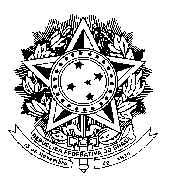 REPÚBLICA FEDERATIVA DO BRASILMINISTÉRIO DA AGRICULTURA E PECUÁRIASECRETARIA DE DEFESA AGROPECUÁRIASERVIÇO NACIONAL DE PROTEÇÃO DE CULTIVARESCaracterísticaIdentificação da característicaCódigo de cada descriçãoCódigo da cultivar1. Planta: tipo de crescimentoPQ (+) eretosemieretorasteiro123⎪*⎪CaracterísticaIdentificação da característicaCódigo de cada descriçãoCódigo da cultivar7. Lâmina foliar: comprimentoQN (a) (+)curtamédialonga357⎪*⎪CaracterísticaIdentificação da característicaCódigo de cada descriçãoCódigo da cultivar9. Lâmina foliar: profundidade do sinusQN (a) (+)ausente ou muito pouco profundapouco profundamédiaprofunda1357⎪*⎪CaracterísticaIdentificação dacaracterísticaCódigode cadadescriçãoCultivares exemploCódigo da cultivar1. Planta: tipo de crescimentoPQ VG (+)eretosemieretorasteiro123Sil MerleCante LaverKLEP04112|  |2. Somente cultivares com tipo de crescimento ereto ou semiereto: Planta: altura da folhagemQN MIbaixamédiaalta357Sil MerleFisum PinkZowitre|  |3. Somente cultivares com tipo de crescimento rasteiro: Planta: comprimento do ramoQN MIcurtomédiolongo357Free RuredPacameliKLEP04112|  |4. Somente cultivares com tipo de crescimento ereto ou semiereto: Planta: larguraQN MIestreitamédialarga357ZolcarosZolarletPacsalpri|  |5. Haste: cor (excluindo a antocianina)QL VG (a)esbranquiçadaverde12|  |6. Haste: pigmentação antocianínicaQN VG (a)ausente ou muito fracamédiaforte135KLEP03012Fisrocky Dark RedBalgaldepro|  |7. Lâmina foliar: comprimentoQN MI (a) (+)curtomédiolongo357KLEP03012ZolirscaPacvica|  |8. Lâmina foliar: larguraQN MI (a) (+)estreitamédialarga357KLEP03012ZolirscaPacvica|  |9. Lâmina foliar: profundidade do sinusausente ou muito pouco profunda1|  |QN MI (a) (+)pouco profundamédiaprofunda357ZolcarosKLEP01052Cante Laver10. Lâmina foliar: ondulação da margemQN VG (a)fracamédiaforte357ZolirscaZolarletWesvilsu|  |11. Lâmina foliar: baseQN VG (a) (+)muito abertaligeiramente abertafechadaparcialmente sobreposta1357|  |fortemente sobreposta912. Lâmina foliar: variegaçãoQL VG (a)ausentepresente12Sil MerlePenevro|  |13. Lâmina foliar: cor principal (excluída a zona)PQ VG (a) (+)amarelaverde claraverde clara a verde média123Zowit|  |verde médiaverde média a verde escura45Sil MerleKLEP03106|  |verde escuravermelha escuraroxa amarronzada678ZolirscaVancouver CentennialBlack Magic|  |14. Lâmina foliar: cor secundária (excluída a zona)PQ VG (a) (+)brancaamarelaverde claraverde média1234Evka, PenevroRaimu KissuVancouver CentennialBlack Magic|  |15. Somente cultivares com tipo de crescimento rasteiro: Lâmina foliar: brilhoQN VG (a)fracomédioforte357Free RuredZopihosdKLEP04112|  |16. Lâmina foliar: visibilidade da zonaQN VG (a) (+)ausente ou muito fracafracamédiafortemuito forte13579ZowitZolirscaZolarletPascalpriBaldescarim|  |17. Lâmina foliar: posição da zona QN VG (a) (+)em direção à baseno meioem direção à margem123DuefuertoSil MerleFisroweiss|  |18. Lâmina foliar: tamanho relativo da zonaQN VG (a) (+)pequenomédiogrande135|  |19. Pedúnculo: comprimentoQN MI (b)curtomédiolongo357|  |20. Pedúnculo: pigmentação antocianínica no terço médioQN VG (b) (+)ausente ou muito fracafracamédiaforte1357ZowitRealcastorGentreo Clips Scarl|  |21. Inflorescência: alturaQN MI (b) (+)baixamédiaalta357PacblaFisrowiFisrocky Dark Red|  |22. Inflorescência: larguraQN MI (b) (+)estreitamédialarga357KLEP01052KLEP03106Zolirsca|  |23. Inflorescência: número de flores abertasQN MI (b) (+)baixomédioalto357TikvioKLEP01052KLEP03106|  |24. Inflorescência: comprimento da maior florQN MI (b) (+) curtomédiolongo357GenviredGenamFislunova|  |25. Inflorescência: largura da maior florQN MI (b) (+)estreitamédialarga357Fisum PinkFisroweiss|  |26. Inflorescência: comprimento do pedicelo mais longoQN MI (b)curtomédiolongo357Cante DeredsFisum PinkZoldarobo|  |27. Pedicelo: pigmentação antocianínica no terço superiorQN VG (b)ausente ou muito fracafracamédiaforte1357PaclaiFisrocky Dark RedZonabriscalClip Velred|  |muito forte928. Pedicelo: inchaçoQL VG (b) (+)ausentepresente12|  |29. Flor: tipo QL VG (+)simplesdobrada12|  |30. Somente cultivares com flor tipo: simples: Flor: disposição das pétalas superiores em relação às pétalas inferioreslivreem contatomoderadamente sobreposta135|  |QN VG (b) (+)|  |31. Somente cultivares com flor tipo: dobrada: Flor: número de pétalasQN VG (b)baixomédioalto357KLEP01052Fisum PinkPacsalkom|  |32. Flor: seção transversal em vista lateralQN VG (b) (+)côncavaplanaconvexa123|  |33. Flor: presença de estrias ou manchas irregularmente distribuídasQL VG (b) (+)ausentepresente12Sil MerleGradowi|  |34. Somente cultivares com flores com presença de estrias ou manchas irregularmente distribuídas: Flor: cor principalbrancarosavermelha123Gradowi|  |PQ VG (b)35. Somente cultivares com flores com presença de estrias ou manchas irregularmente distribuídas: Flor: cor das estrias ou manchasbranca e vermelhaapenas vermelharoxa123Gradowi|  |PQ VG (b)36. Sépala: curvaturaQN VG (b) (+)ausente ou fracamoderadaforte123|  |37. Sépala: pigmentação antocianínica no meio da sépala mais largaQN VG (b)ausente ou muito fracafracamédiaforte1357FisroweissFisrocky Dark RedGenbelscaSil Tedo|  |muito forte938. Pétala superior: larguraQN MI (b)estreitamédialarga357KLEP04133ZolirscaKLEP03106|  |39. Pétala superior: formatoPQ VG (b) (+)rômbicoarredondadoobtriangularespatulado1234|  |40. Pétala superior: margem no ápicePQ VG (b) (+)inteiraemarginadalaciniada123|  |41. Pétala superior: cor da margem na face superiorPQ VG (b) (c) (+)Catálogo de cores RHS (indicar número de referência)|  |42. Pétala superior: cor do meio na face superiorPQ VG (b) (c) (+)Catálogo de cores RHS (indicar número de referência)|  |43. Pétala superior: cor na face inferiorPQ VG (b) (c)Catálogo de cores RHS (indicar número de referência)|  |44. Pétala superior: visibilidade das marcasPQ VG (b) (c)ausente ou muito fracafracamédiaforte1357Fisum PinkZoldaroboZonadaroloGenda|  |45. Pétala superior: tipo de marcaPQ VG (b) (c) (+)apenas estriasestrias e pontosestrias e uma ou mais manchas123|  |apenas uma mancha446. Pétala superior: tamanho da maior manchaQN VG (b) (c) (+)pequenomédiogrande357|  |47. Pétala superior: cor da manchaPQ VG (b) (c) (+)Catálogo de cores RHS (indicar número de referência)|  |48. Pétala superior: zona na baseQL VG (b) (c) (+)ausentepresente12KLEP03106Sil Merle|  |49. Pétala superior: tamanho da zona na baseQN VG (b) (c)pequenomédiogrande357SweroSil Merle|  |50. Pétala superior: cor da zona na basePQ VG (b) (c)brancarosa avermelhadavermelha alaranjada123Sil MerlePacsalpriBallurvio|  |violeta clara4Clip Velred51. Pétala inferior: cor da margem do lado superiorPQ VG (b) (c) (+)Catálogo de cores RHS (indicar número de referência)|  |52. Pétala inferior: cor do meio do lado superiorPQ VG (b) (c) (+)Catálogo de cores RHS (indicar número de referência)|  |53. Pétala inferior: cor do lado inferiorPQ VG (b) (c)Catálogo de cores RHS (indicar número de referência)|  |54. Pétala inferior: visibilidade das marcasQN VG (b) (c) (+)ausente ou muito fracafracamédiaforte1357Sil MerleZomeloZonadaroloSwero|  |55. Pétala inferior: tipo de marcaPQ VG (b) (c) (+)apenas listraslistras e pontoslistras e uma ou mais manchas123apenas uma mancha456. Pétala inferior: tamanho da maior manchaQN VG (b) (c) (+)pequenomédiogrande357|  |57. Pétala inferior: zona na baseQL VG (b) (c) (+)ausentepresente12Fisum PinkSil Linus|  |58. Pétala inferior: tamanho da zona na baseQN VG (b) (c)pequenomédiogrande357DuevipifizSil Linus|  |59. Pétala inferior: cor da zona na basePQ VG (b) (c)brancavermelha alaranjadarosa azuladavioleta1234|  |60. Somente cultivares com flor tipo: dobrada: Pétala interna: cor da parte central da face superiorPQ VG (b) (c)Catálogo de cores RHS (indicar número de referência)|  |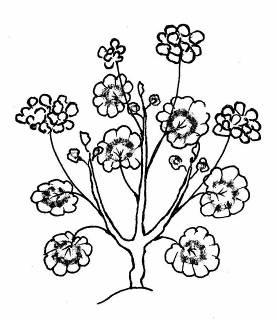 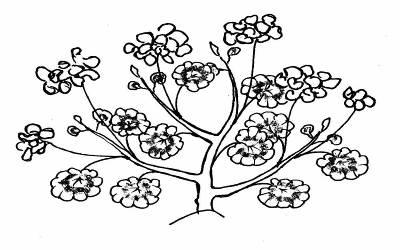 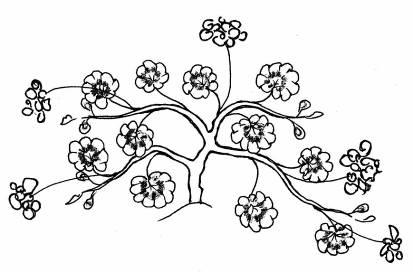 123eretosemieretorasteiro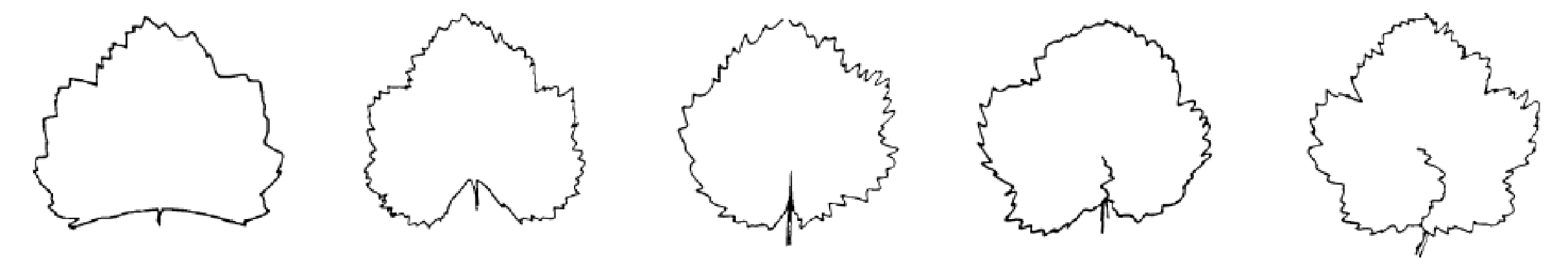 13579muito abertaligeiramente abertafechadaparcialmente sobrepostafortemente sobreposta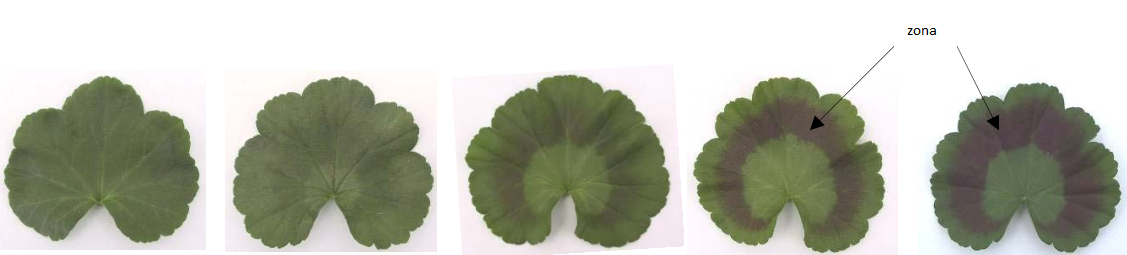 13579ausente ou muito fracafracamédiafortemuito forte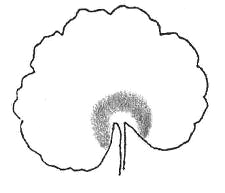 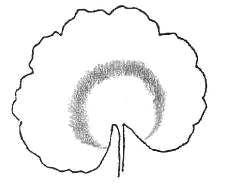 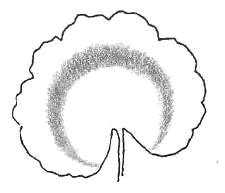 123em direção à baseno meioem direção à margem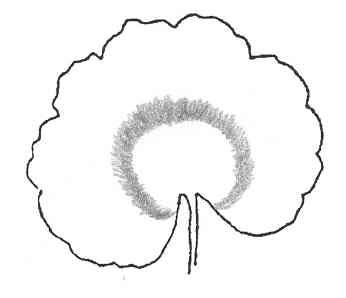 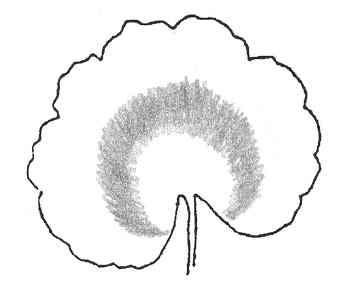 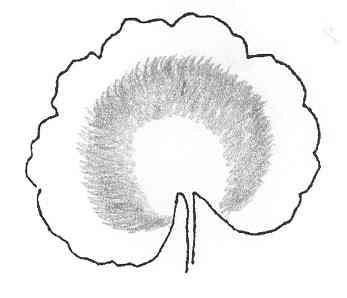 135pequenomédiogrande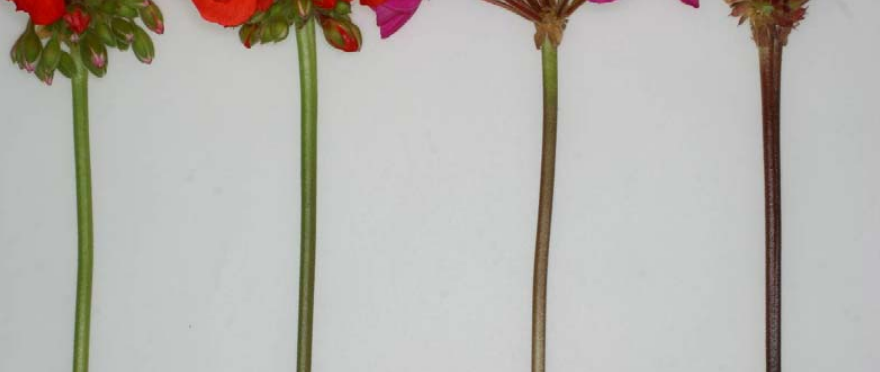 1357ausente ou muito fracafracamédiaforte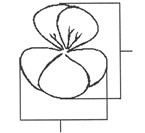 comprimento           largura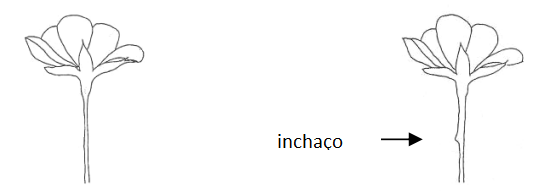 12ausentepresente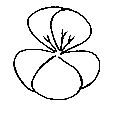 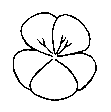 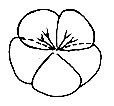 1livre3em contato5moderadamente sobreposta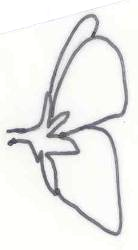 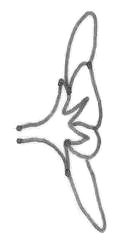 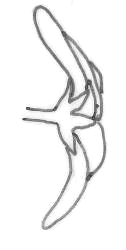 123côncavaplanaconvexa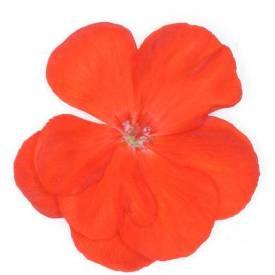 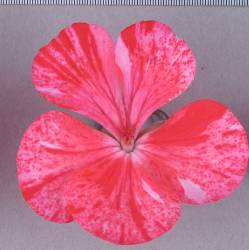 12ausentepresentesépala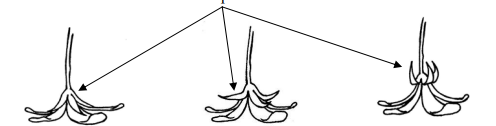 sépalasépala123ausente ou fracamoderadaforte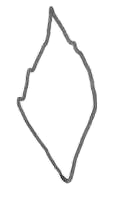 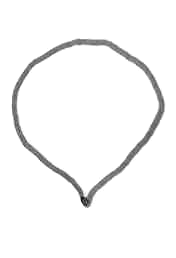 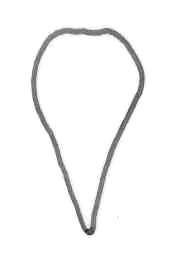 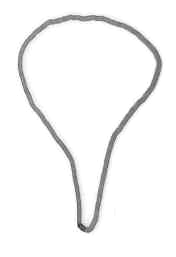 1234rômbicoarredondadoobtriangularespatulado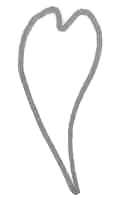 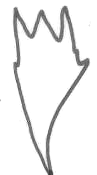 123inteiraemarginadalaciniada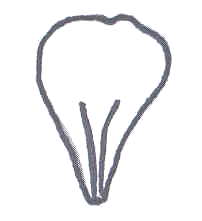 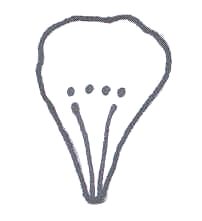 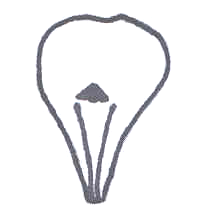 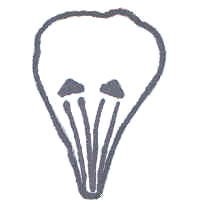 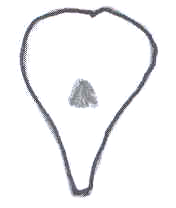 1234apenas estriasestrias e pontosestrias e uma ou mais manchasapenas uma mancha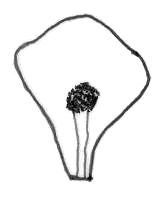 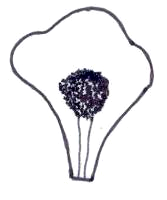 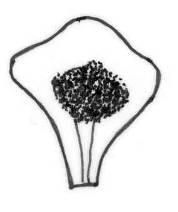 357pequenomédiograndeMédias observadasCaracterística CultivarCandidataCultivar      Cultivar2. Somente cultivares com tipo de crescimento: ereto ou semiereto: Planta: altura da folhagem      cm      cm      cm3. Somente cultivares com tipo de crescimento: rasteiro: Planta: comprimento do ramo      cm      cm      cm4. Somente cultivares com tipo de crescimento: ereto ou semiereto: Planta: largura      cm      cm      cm8. Lâmina foliar: largura      cm      cm      cm9. Lâmina foliar: profundidade do sinus      cm      cm      cm19. Pedúnculo: comprimento      cm      cm      cm21. Inflorescência: altura      cm      cm      cm22. Inflorescência: largura      cm      cm      cm23. Inflorescência: número de flores abertas      n°      n°      n°24. Inflorescência: comprimento da maior flor      cm      cm      cm25. Inflorescência: largura da maior flor      cm      cm      cm26. Inflorescência: comprimento do pedicelo mais longo      cm      cm      cm38. Pétala superior: largura      cm      cm      cm